Publicado en Valladolid el 19/02/2019 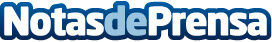 El III Encuentro Big Data Talent Madrid 2019 busca a los expertos del DatoLas principales compañías aprovecharán el III Encuentro Profesional Big Data Talent Madrid 2019 del 7 de marzo en la Facultad de Informática de la Universidad Complutense de Madrid, para dar a conocer sus ofertas laborales y sus proyectos en este ámbitoDatos de contacto:Estefanía Domínguez de la Iglesia Comunicación983390716Nota de prensa publicada en: https://www.notasdeprensa.es/el-iii-encuentro-big-data-talent-madrid-2019 Categorias: Nacional Programación Madrid Eventos Software Universidades http://www.notasdeprensa.es